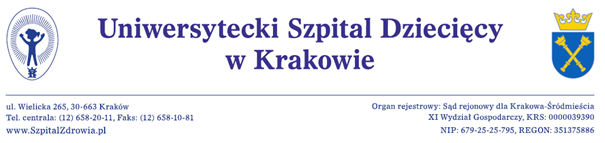 Kraków, dnia 21.12.2020 r.Wykonawcybip.usdk.plDotyczy: postępowania o udzielenie zamówienia publicznego na:Dostawa produktów leczniczych z importu docelowego - 5 zadań dla Uniwersyteckiego Szpitala Dziecięcego 
w KrakowieNumer postępowania: EZP-271-2-138/PN/2020ODPOWIEDZI NR 1 NA PYTANIA DOTYCZĄCE TREŚCI SIWZZamawiający udziela poniżej odpowiedzi na wniesione zapytania i wnioski o wprowadzeniu zmian do specyfikacji istotnych warunków zamówienia.PYTANIE 1 - dotyczy Zadania 4 poz. Nr 3Czy Zamawiający wydzieli z Zadania 4 pozycję nr 3 oraz utworzy z wydzielonej pozycji osobny pakiet. Wydzielenie w/w pozycji do osobnego pakietu umożliwi złożenie ofert większej liczbie oferentów, dzięki czemu Zamawiający uzyska korzystniejsze ceny w przedmiotowym postępowaniu i podniesienie efektywność zarządzania środkami publicznymi?ODPOWIEDŹ 1 - ZMIANA: Zamawiający wydziela poz. 3 z Zadania 4 do odrębnego ZADANIA tj.:ZADANIE 6 – FOSCARNETI NATRIUMW załączeniu Zamawiający przekazuje nowy, zmieniony Załącznik nr 3 dla każdego ZADANIA. Powyższa zmiana została uwzględniona w zmienionym SIWZ z dnia 21.12.2020 r. - „SIWZ - ZMIANA NR 1”, stanowiący załącznik do niniejszego pisma.Jednocześnie Zamawiający załącza do niniejszego pisma pełną treść zmienionej SIWZ z dnia 21.12.2020 r. - „SIWZ - ZMIANA NR 3” uwzględniającą zmiany, o których mowa w niniejszym piśmie. W przypadku, jeżeli Wykonawca złoży ofertę z wykorzystaniem formularzy bez wprowadzonych zmian do SIWZ, Zamawiający dokona poprawy oferty w odpowiedni sposób, jeżeli będzie to możliwe.W związku ze zmianą SIWZ, Zamawiający przesuwa termin składania i otwarcia ofert:Nowy termin:Składanie ofert: 30.12.2020 r.Otwarcie ofert: 30.12.2020 r.       Z poważaniem        Z-ca Dyrektora ds. Lecznictwalek. med. Andrzej Bałaga 